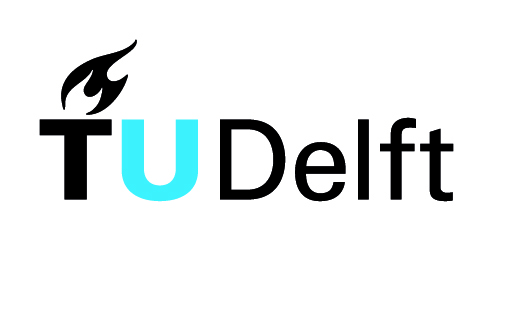 Prof. dr. ir. Erik Schlangen
Faculty of Civil Engineering & Geosciences | Department CEG-3Md | 
Section: M&E |Stevinweg 1 | 2628 CN  Delft | 
Postbus 5048 | 2600 GA Delft To: [Recipient's Organization]
[Name]E-mail: Official invitation letter[Place,] [Date and year],Dear [Recipient's Name],We cordially invite you to the distinguished International RILEM conference, "ConCreep12.org," scheduled for June 5-7, 2024, in the picturesque city of Delft, the Netherlands. This 12th CONCREEP event promises in-depth exploration into concrete mechanics, physics, and durability through expert debates, engaging oral presentations, and enlightening poster sessions. We are pleased to inform you that your presentation, titled ["TITLE,"] has been accepted for inclusion in the 2024 ConCreep12 Conference program. The event will take place at Lijm & Cultuur | Rotterdamseweg 272 | 2628 AT Delft, The Netherlands right next to The Delft University of Technology, Delft, The Netherlands, offering a dynamic platform for knowledge exchange and collaboration. 

Your company/university's valuable support is greatly appreciated, and we are at your disposal for any assistance you may require. We look forward with enthusiasm to your significant contribution at the conference and to welcoming you in the historic city of Delft.Sincerely,  On behalf of
Prof. dr. ir. Erik SchlangenIris Batterham
Faculty of Civil Engineering & Geosciences | Department CEG-3Md | 
Section: M&E |Stevinweg 1 | 2628 CN  Delft | Postbus 5048 | 2600 GA Delft |M: (+31) (0)6 46735478
E: I.Batterham@tudelft.nl | www.me.citg.tudelft.nl/ 